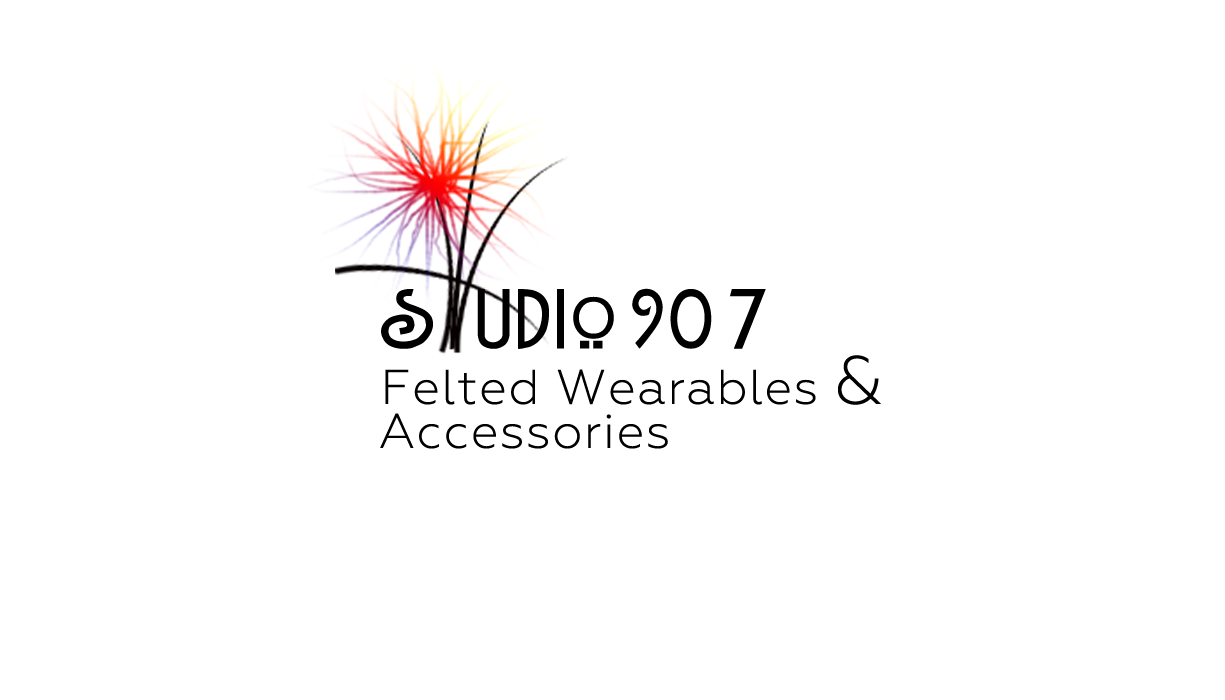 Material and Supply List – Felted BowlFELTING MATERIALS:3 to 6 ounces of wool roving and/or batts, can be a combination of colors and breeds such as Merino, Corridale, Bergschaf, Finn or your other favorite felting wool. Optional items to decorate:  silk fabric, silk hankies, ribbons, yarns, silk saris, other fibers, additional silk scrap fabric, tussah silk, etc.SUPPLIES AND EQUIPMENT:Two pieces of bubble wrap, each about 18” square.Several old towelsScissors Bucket for waterYour favorite felting soap (liquid soap, olive oil soap)A ball brauser or sprayer for applying the soapy water to your project½ pool noodle, PVP pipe or towel to roll the bundleTwo or three old panty hose or knee highs to tie bundle 